Electric & Hybrid Electric Vehicles 1st EditionChapter 8 – Advanced AC and DC ElectricityLesson PlanCHAPTER SUMMARY: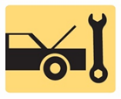 1. DC Electricity, AC Electricity, Power Output (Watts), Capacitors, and Magnetic Force2. Motor Control, EV and HEV Electrical Measurements, and EV and HEV Module Communications3. Module Reprogramming _____________________________________________________________________________________OBJECTIVES: 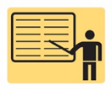 1. Describe DC current and its generation process.2. Describe AC current and its generation process.3. Describe the process to calculate the formulas for watts and power.4. Explain the purpose of a capacitor.5. Describe the differences between a milliohm, ohm, and megohm.6. Explain how to perform a loss of isolation test.7. Explain electromagnetism and the electric motor principle.8. Describe the operation of CAN bus communication.9. Explain the process of programming a module._____________________________________________________________________________________RESOURCES: (All resources may be found at jameshalderman.com)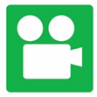 1. Task Sheet: Milliohm Meter Usage2. Task Sheet: Meg-Ohm Meter Usage3. Chapter PowerPoint 4. Crossword Puzzle and Word Search (L3)5. Crossword Puzzle and Word Search (A6)6. Videos: (L3) Light Duty Hybrid Electric7. Videos: (A6) Electrical/Electronic Systems8. Animations: (L3) Light Duty Hybrid Electric9. Animations: (A6) Electrical/Electronic Systems_____________________________________________________________________________________ACTIVITIES: 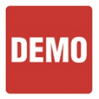 1. Task Sheet: Milliohm Meter Usage2. Task Sheet: Meg-Ohm Meter Usage_____________________________________________________________________________________ASSIGNMENTS: 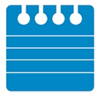 1. Chapter crossword and word search puzzles from the website.2. Complete end of chapter quiz from the textbook. 3. Complete multiple choice and short answer quizzes downloaded from the website._____________________________________________________________________________________CLASS DISCUSSION: 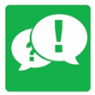 1. Review and group discussion chapter Frequently Asked Questions and Tech Tips sections. 2. Review and group discussion of the five (5) chapter Review Questions._____________________________________________________________________________________Electric & Hybrid Electric Vehicles 1st EditionChapter 8 – Advanced AC and DC ElectricityLesson PlanNOTES AND EVALUATION: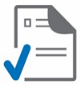 _____________________________________________________________________________________